Опросный лист по шнековому  уплотнителю отходов PTLИнформация о ПОТРЕБИТЕЛЕТЕХНИЧЕСКИЕ ДАННЫЕ ПО ВОДЕ (где нужно поставьте галочки и заполните текстовые поля)ДАННЫЕ ДЛЯ ВЫБОРА ПРАВИЛЬНОГО ФИЛЬТРА (где нужно поставьте галочки и заполните текстовые поля)ПУЛЬТ УПРАВЛЕНИЯ И МОТОР-РЕДУКТОР В ШКАФУ (где нужно поставьте галочки и заполните текстовые поля)ШНЕКОВЫЙ УПЛОТНИТЕЛЬ ОТХОДОВ PTLЭта комбинированная машина подходит для дренажа, передачи и уплотнения, выполняемых одновременно. Значения уплотнения выше, чем у машин типа PSA.Название и адрес компании Контактное лицо / должностьТелефон / e-mail / № skype Проект / № заказаСточные воды           Коммунальные                Промышленные (*)Максимальный ПИКОВЫЙ расход (м³/ч)Уплотняемый продукт       Отфильтрован через сетку или другое? Если другое, то укажите ____________________________________(*) Промышленные: тип водыМатериал конструкции:               AISI 304L                       AISI 316LМатериал шнека:           Высокоуглеродистая сталь              AISI 304L               AISI 316LКоличество приемных бункеров: _____ (шт.)     /Размер приемных бункеров: ____________ (мм) ПУЛЬТ УПРАВЛЕНИЯ:                   ДА                   НЕТ        ПЛК                            ЭЛЕКТРОМЕХАНИЧЕСКИЙМОТОР-РЕДУКТОР В ШКАФУ(стандартный: Bonfiglioli, опция: NORD, SEW)Требуемые значения: кВт, ВОЛЬТ, класс защиты IP и ЧАСТОТА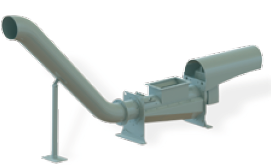 